«ВОТ И CТАЛИ МЫ НА ГОД ВЗРОСЛЕЕ».Художественно – эстетическое развитиеТема (лепка) «Божья коровка»Программное содержание: Закреплять приемы лепки округлых форм. Учить расплющивать формы, дополнять деталями, создавая образ жука: точки, головка, лапки.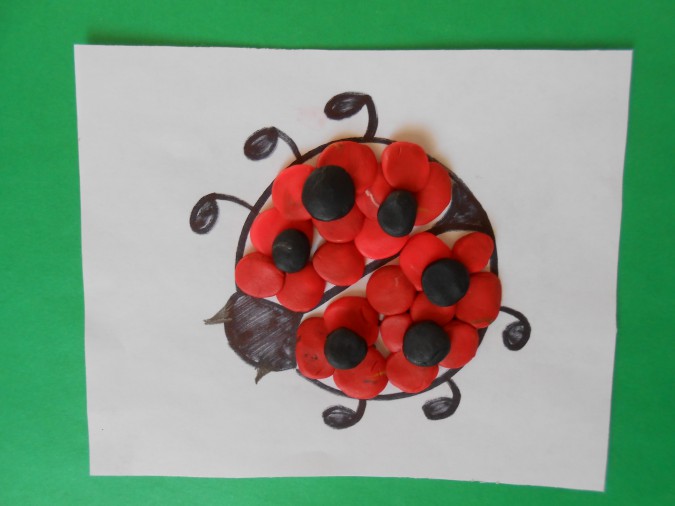 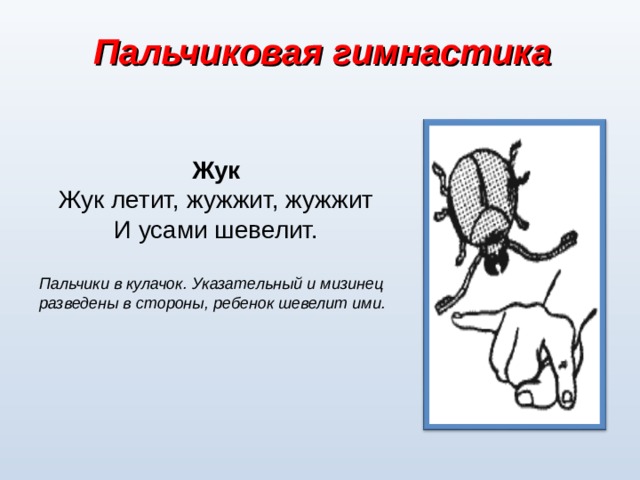 Познавательно – исследовательская деятельность «Познание»Тема: «Что мы видели на прогулке» (ориентировка) Программное содержание: продолжать формировать умение ориентироваться в реальном пространстве. Учить определять местонахождение разных предметов на территории детского сада; называть словом: справа, наверху, далеко, близко и т.д.Наблюдение за голубями: У них у всех есть голова, клюв, лапки, перышки, голубь  воркует - гррр, голуби летают с помощью крыльев.Задайте ребенку вопросы:1. Где они живут?2. Кто их кормит?3. Что они любят клевать?4. Как называется домик, где живут голуби?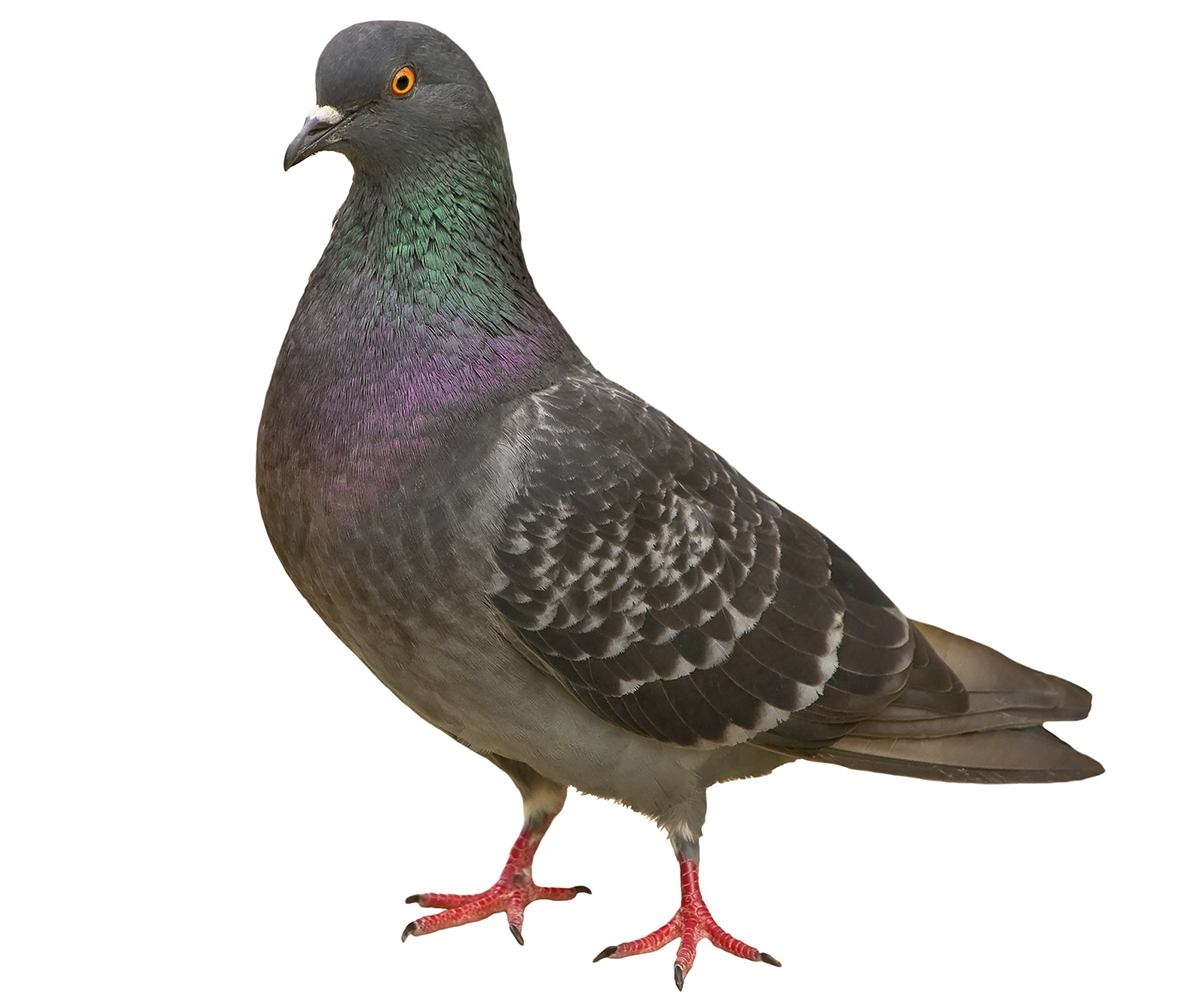 Подвижная игра «Догони голубя» - учить действовать по сигналу. Воспитывать выдержку. 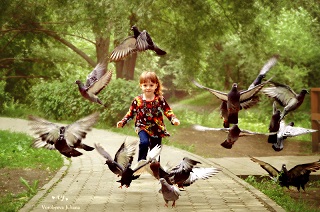 Прочитайте ребенку стихотворение: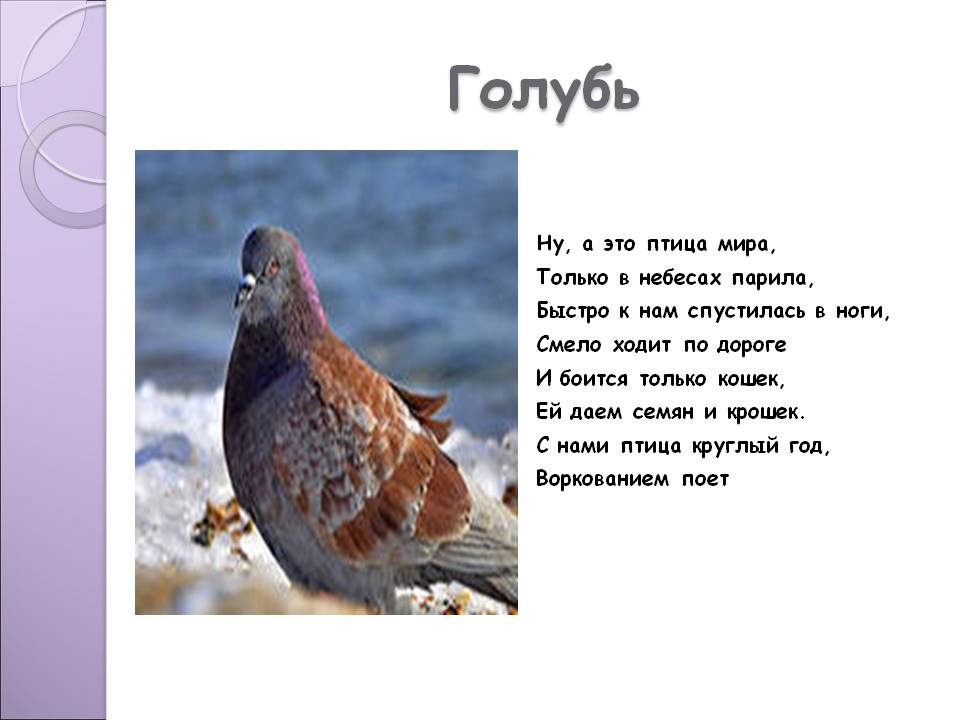 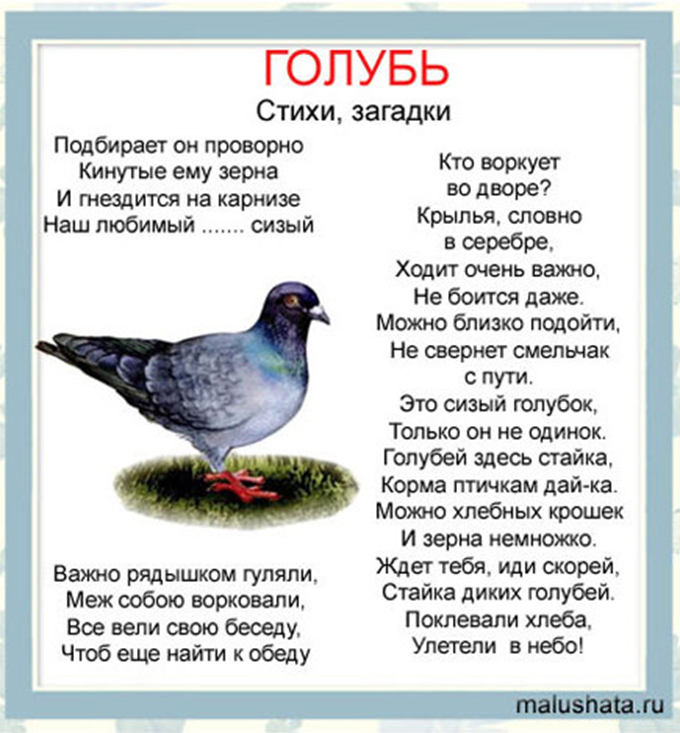 Коммуникативная деятельность «Речевое»Тема: «Познавательные забавы»Программное содержание: Показать, что шары надуты воздухом – воздушные; мыльные пузыри – прозрачные, радужные, очень легкие и могут  летать. Вызывать у детей положительные эмоции от игр с мыльными пузырями и воздушными шар. 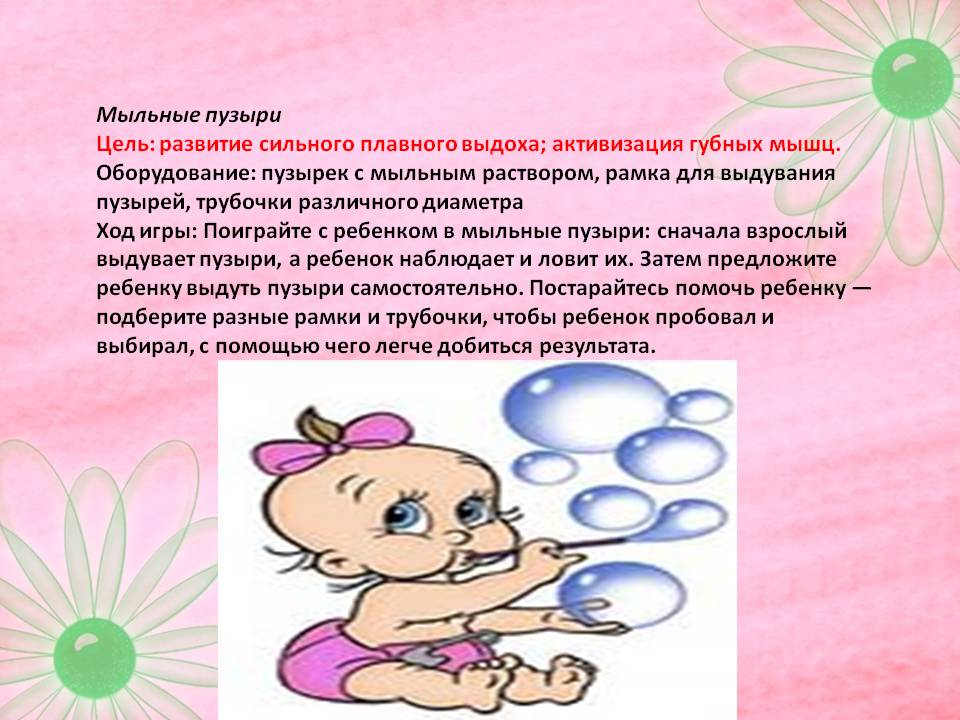 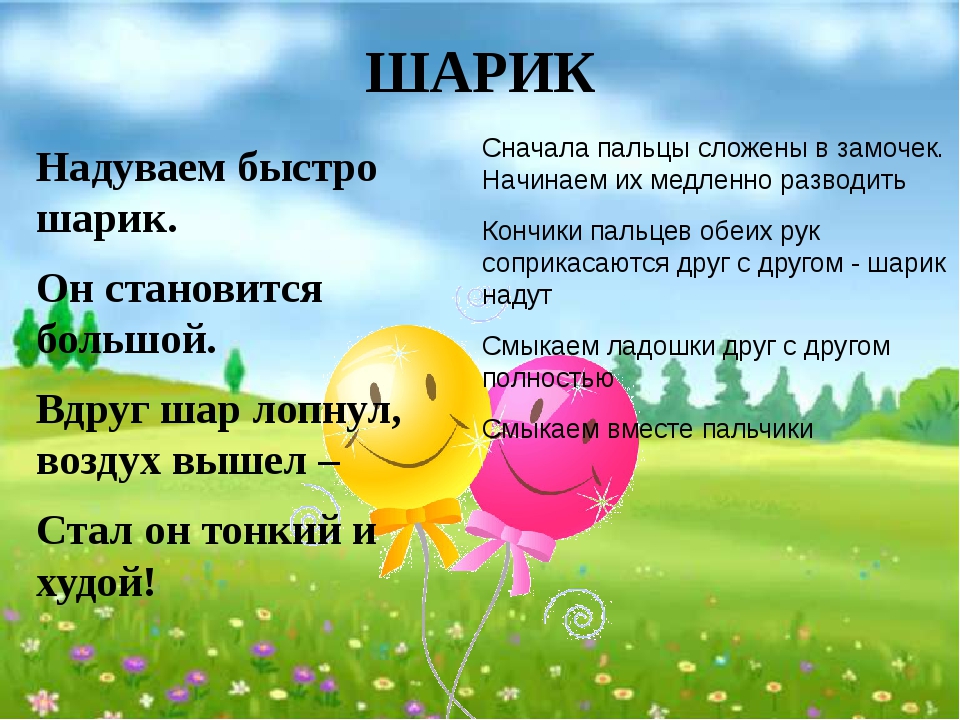 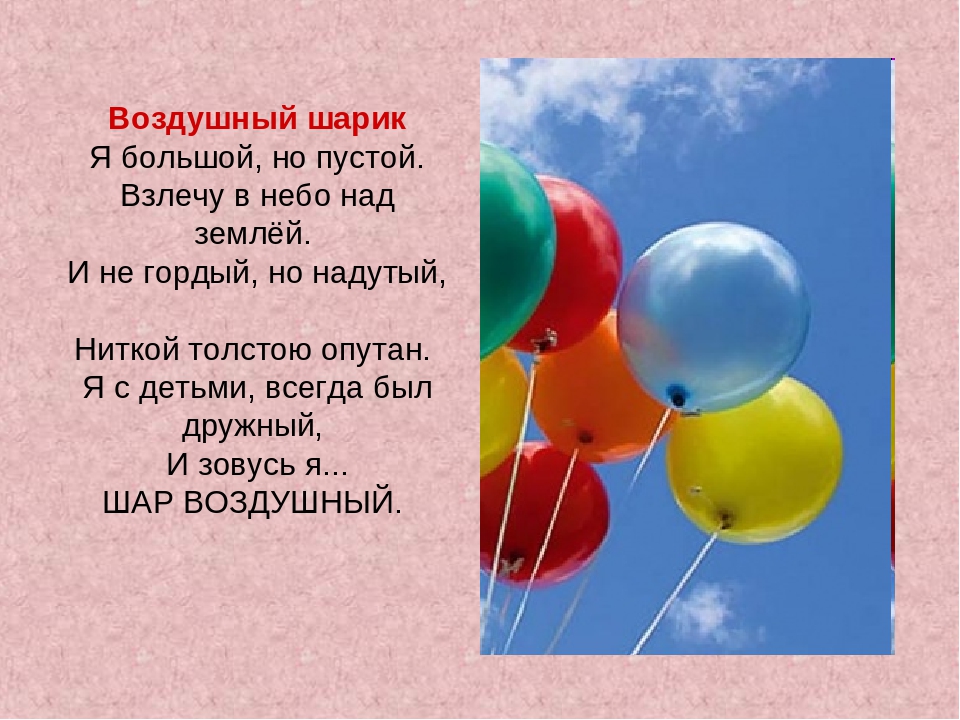 Познавательно – исследовательская деятельность «Сенсорика»Тема: «Познавательные забавы»         Программное содержание: Заинтересовать детей рассказом о забавах, которые приготовили игрушки для них – воздушные шары, мыльные пузыри. Показать, что шары надуты воздухом – воздушные; мыльные пузыри – прозрачные, радужные, очень легкие и могут  летать. Вызывать у детей положительные эмоции от игр с мыльными пузырями и воздушными шар.Прочитайте ребенку стихотворение: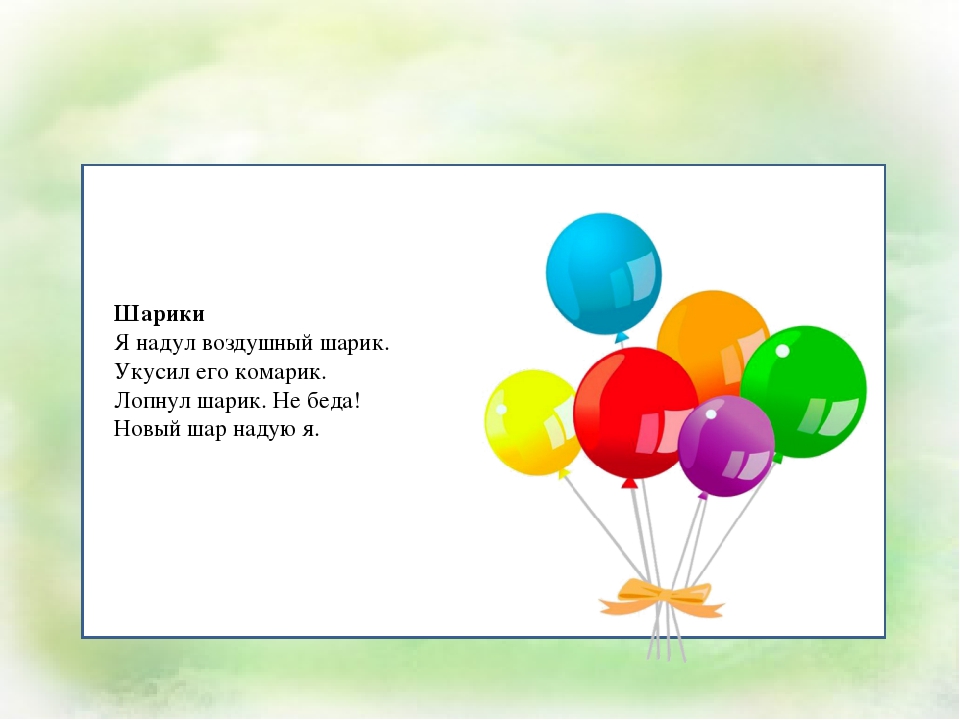 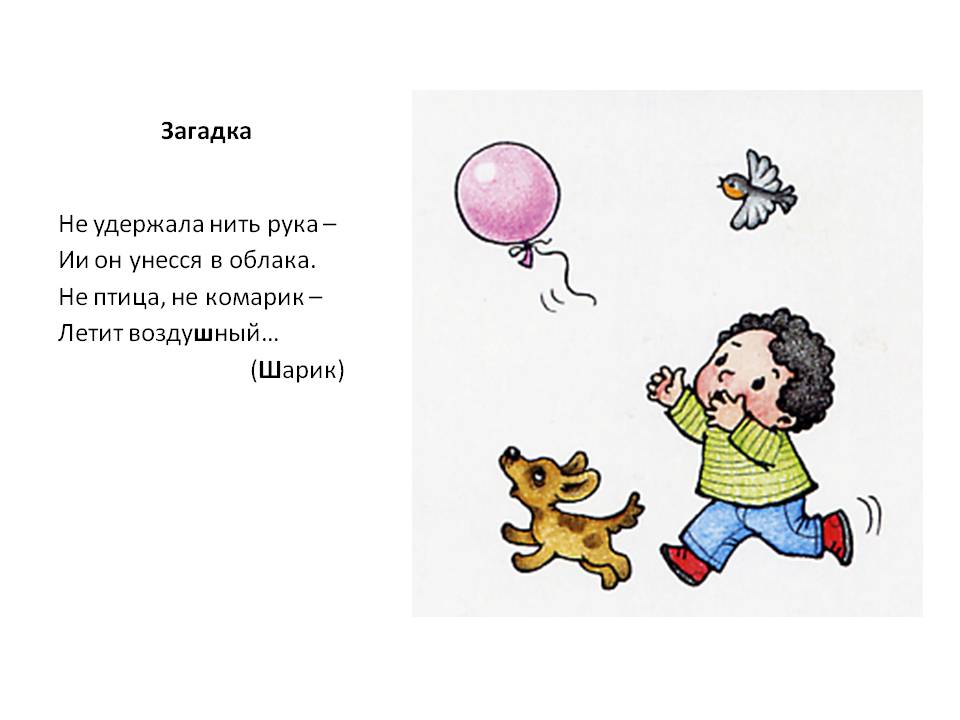 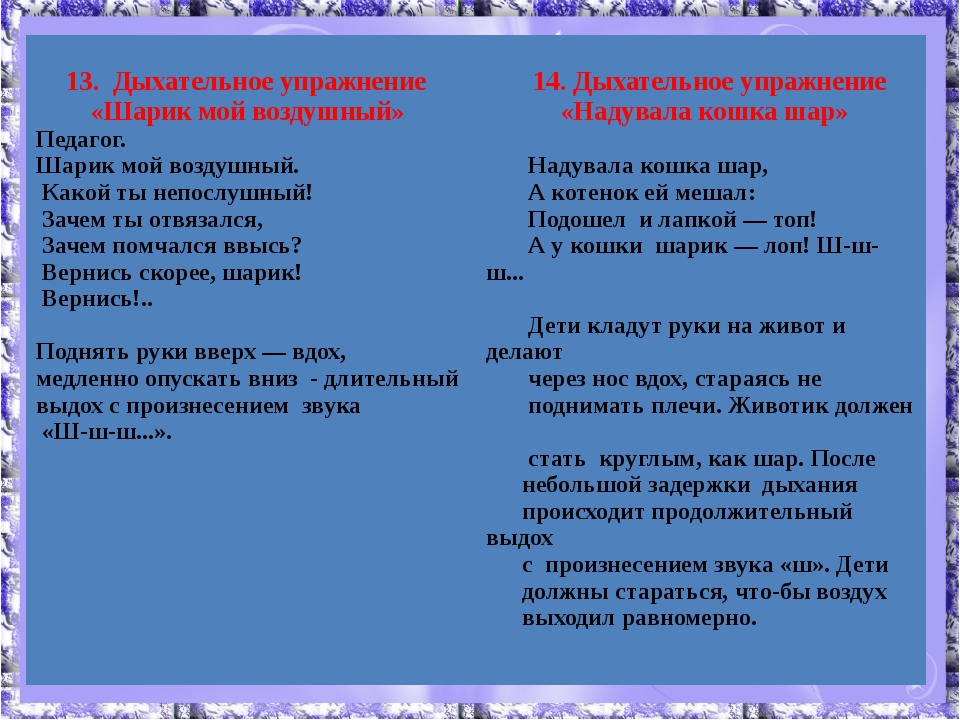 Развитие мелкой моторикиТема «Открой - закрой»Программное содержание: Развитие соотносящих действий рук. Продолжать развивать тонкие дифференцированные движения пальцев рук. Учить детей подбирать крышки по цвету, завинчивать их.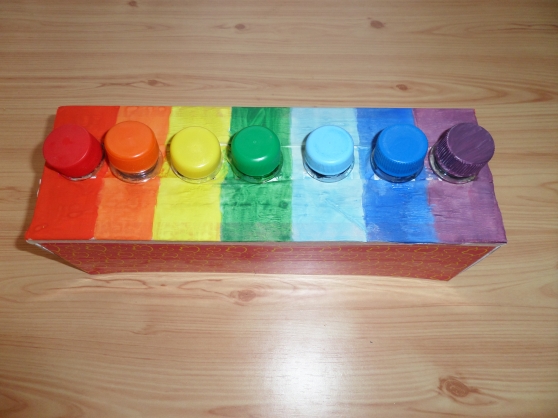 